Қазақстан халқы Ассамблеясы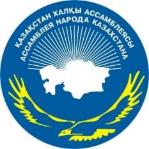 БАҚ ЖАРИЯЛАНЫМДАРДАЙДЖЕСТІ20-26 тамыз аралығыАСТАНА 2018РЕСПУБЛИКАЛЫҚ ІС-ШАРАЛАР Қазақстан халқы Ассамблеясы порталында:1) Павлодарлық немістер мен әзірбайжандар «Бір отбасында тұрамыз» фестивалін атап өттіhttps://assembly.kz/kk/news/pavlodarlyk-nemister-men-zirbayzhandar-bir-otbasynda-turamyz-festivalin-atap-otti 2) Маңғыстау облысының этномәдени бірлестіктері мұқтаж отбасыларына көмектестіhttps://assembly.kz/kk/news/mangystau-oblysynyn-etnomdeni-birlestikteri-muktazh-otbasylaryna-komektesti 3) Жоңғар Алатауының биігінде Астананың 20-жылдығына арналған форум өттіhttps://assembly.kz/kk/news/zhongar-alatauynyn-biiginde-astananyn-20-zhyldygyna-arnalgan-forum-otti4) ШҚО этномәдени орталығы аз қамтылған отбасыларына көмек бердіhttps://assembly.kz/kk/news/shko-etnomdeni-ortalygy-az-kamtylgan-otbasylaryna-komek-berdi5) Қарағанды облысының этномәдени бірлестіктері Бұқар жыраудың 350-жылдығын атап өттіhttps://assembly.kz/kk/news/karagandy-oblysynyn-etnomdeni-birlestikteri-bukar-zhyraudyn-350-zhyldygyn-atap-otti6) «Қазақстанның 100 жаңа есімі» жобасының екінші кезеңіне қатысу үшін өтінімдер 10 қыркүйекке дейін қабылданадыhttps://assembly.kz/kk/news/kazakstannyn-100-zhana-esimi-zhobasynyn-ekinshi-kezenine-katysu-ushin-otinimder-10-kyrkuyekke 7) Жамбыл облысының Қоғамдық және жастар ұйымдары құқықтық сауаттылықтарын арттырдыhttps://assembly.kz/kk/news/zhambyl-oblysynyn-kogamdyk-zhne-zhastar-uyymdary-kukyktyk-sauattylyktaryn-arttyrdy8) Таразда жастар форумы жазғы демалыс лагері форматында өттіhttps://assembly.kz/kk/news/tarazda-zhastar-forumy-zhazgy-demalys-lageri-formatynda-otti9) Көкшетауда депортацияны басынан кешірген немістер жайлы деректі фильмнің көрсетілімі өттіhttps://assembly.kz/kk/news/kokshetauda-deportaciyany-basynan-keshirgen-nemister-zhayly-derekti-filmnin-korsetilimi-ott 10) Қарағандыда этномәдени бірлестіктер күні 3 кезеңмен аталып өтедіhttps://assembly.kz/kk/news/karagandyda-etnomdeni-birlestikter-kuni-3-kezenmen-atalyp-otedi 11) ҚХА кеңесінің қасиетті Құрбан айт мерекесімен құттықтауыhttps://assembly.kz/kk/news/kha-kenesinin-kasietti-kurban-ayt-merekesimen-kuttyktauy 12) Қазақстан – Ресей: Өзара тиімді ынтымақтастықтың қырларыhttps://assembly.kz/kk/news/kazakstan-resey-ozara-tiimdi-yntymaktastyktyn-kyrlary 13) Абай мұрасы жастарды көбірек қызықтыра бастадыhttps://assembly.kz/kk/news/abay-murasy-zhastardy-kobirek-kyzyktyra-bastady-0 14) Астанада өңірлік ҚХА хатшылықтарының меңгерушілерімен жұмыс жиналысы өттіhttps://assembly.kz/kk/news/astanada-onirlik-kha-hatshylyktarynyn-mengerushilerimen-zhumys-zhinalysy-otti 15) Қазақстанның жоғарғы оқу орындары медиаторларды дайындайдыhttps://assembly.kz/kk/news/kazakstannyn-zhogargy-oku-oryndary-mediatorlardy-dayyndaydy БАҚМатериалдар саныҚХАwww.assembly.kz15Баспасөз басылымдары0Интернет ресурстар0БАРЛЫҒЫ БАҚ-нда15